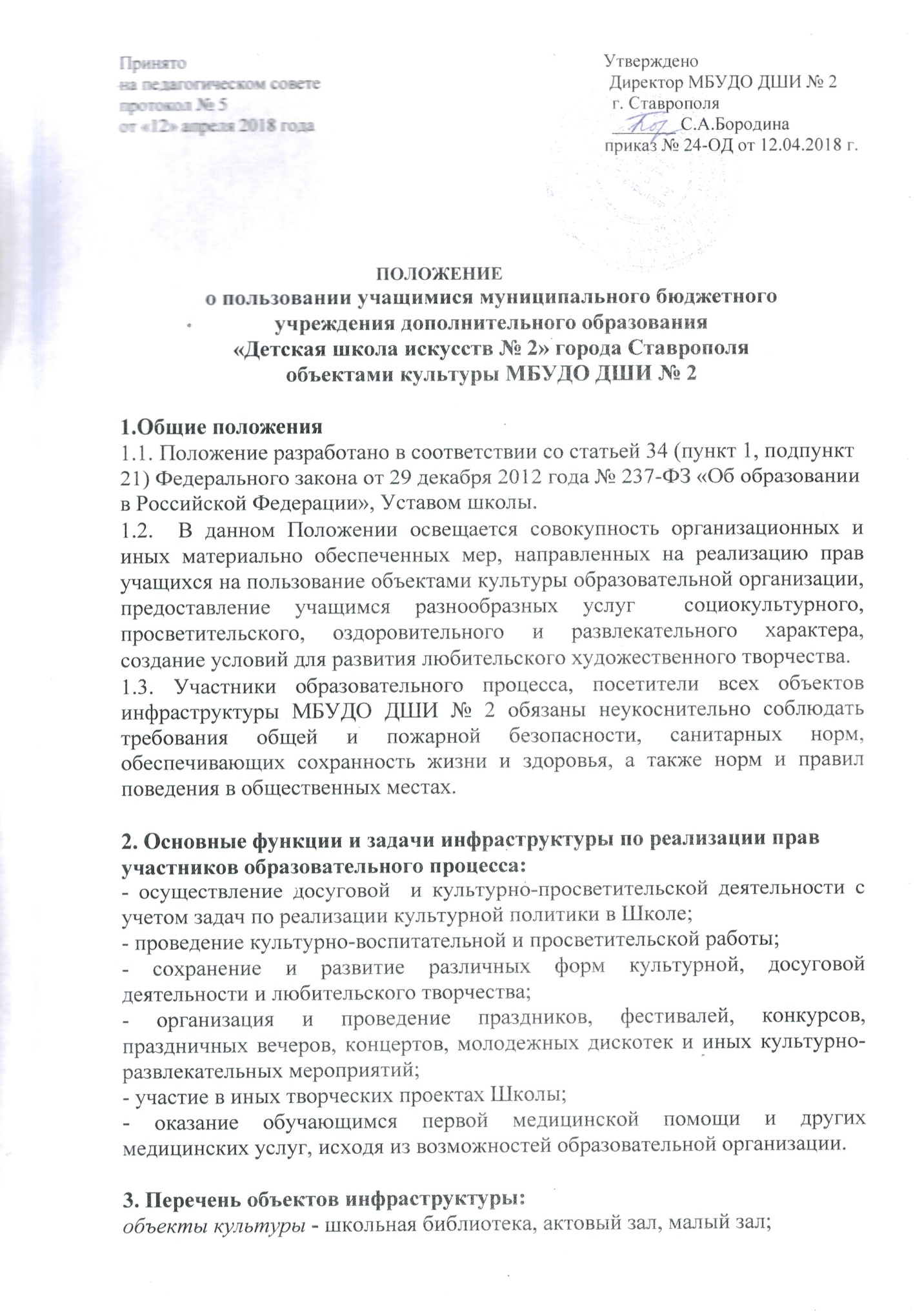 4. Правила пользования объектами инфраструктуры образовательной организации: Объекты культуры:школьная библиотека, актовый зал, малый зал.Школьная библиотека.Помещение школьной библиотеки используется для реализации потребностей  учащихся в ознакомлении с различными видами учебно-методической литературы, обеспечении их необходимыми нотными и учебными материалами для реализации учебного процесса.Индивидуальное посещение библиотеки учащимися осуществляется во внеурочное время и во время перемен  согласно графика работы библиотеки. Учащиеся должны бережно относиться к полученной литературе, не допускать ее порчи, а также сдавать книги в установленное время. В библиотеке  не допускается шум, громкий разговор. Запрещено хранение в библиотеке литературы, содержащей экстремистские материалы, а также материалы, которые могут причинить вред психическому и нравственному здоровью ребенка. Актовый зал. Помещение актового зала используется для проведения различного  вида собраний, общешкольных культурно-массовых мероприятий, концертов, спектаклей, фестивалей, конкурсов  и других мероприятий. Малый зал.Помещения малого зала используется для проведения репетиций творческих коллективов школы, проведения собраний отделений, классных концертов.